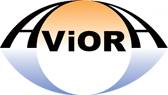 ТЕХНИЧЕСКИЙ ПАСПОРТ ИЗДЕЛИЯАлюминиевая лента «AVIORA» 75мм х 50м 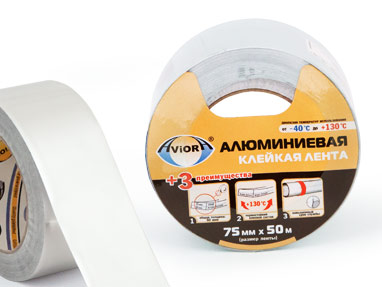 Описание: отличается повышенной влагостойкостью и жаропрочностью, устойчивостью к УФ лучам; обеспечивает превосходную гидро- и пароизоляцию любой поверхности: пластик, металл, дерево. Наружный слой самоклеящейся алюминиевой ленты можно окрашивать под цвет кровли, несущих стен, трубопроводов и вентиляционных каналов. Применение: предназначена для герметизации стыков и технологических швов при монтаже воздуховодов, инженерных коммуникаций, отражающей изоляции, под кровельные конструкции, а также при выполнении ремонтных и восстановительных работ. Технические характеристики:Артикул302-051Толщина ленты60 мкм (30 мкм клей, 30 мкм фольга) Размер 75 мм х 50 мЦветхромовыйСоставалюминий 100%, акрил, сольвентДиапазон рабочих температурот -40 0С до +130 0СУсловия храненияХранить при температуре -20 0С до +35 0ССтрана, изготовительКитай